СОВЕТ НАРОДНЫХ ДЕПУТАТОВГРИШЕВСКОГО СЕЛЬСКОГО ПОСЕЛЕНИЯПОДГОРЕНСКОГО МУНИЦИПАЛЬНОГО РАЙОНАВОРОНЕЖСКОЙ ОБЛАСТИРЕШЕНИЕот   02 сентября 2022 года   № 18поселок  Опыт Об утверждении изменений (дополнений) Генерального плана Гришевского сельского поселенияПодгоренского муниципального района, утвержденного решением Совета народных депутатовГришевского сельского поселения от 26.12.2011 г № 35  «Об утверждении Генерального плана Гришевского сельского поселения »В соответствии с Градостроительным кодексом Российской Федерации, Законом Российской Федерации от 06.10.2003 № 131-ФЗ «Об общих принципах организации местного самоуправления в Российской Федерации», Законом Воронежской области от 07.07.2006 № 61-ОЗ «О регулировании градостроительной деятельности в Воронежской области», Уставом Гришевского сельского поселения, на основании заключения о результатах публичных слушаний по проекту изменений  генерального плана Гришевского сельского поселения, с учетом заключений по результатам публичных слушаний по проекту изменений генерального плана Гришевского сельского поселения, с учетом полученных согласований по проекту изменений генерального плана, Совет народных депутатов Гришевского сельского поселения  Подгоренского муниципального района Воронежской  области,Р е ш и л:1. Внести  в Решение Совета народных депутатов Гришевского сельского поселения  Подгоренского муниципального района Воронежской области от 26.12.2011 года № 35 «Об утверждении Генерального плана Гришевского сельского поселения» изменения (дополнения) в части установления границы населенных пунктов: п. Кошарное (приложение № 1), х. Гришевка (приложение № 2) и х. Новоалександровка (приложение № 3) согласно приложению.2. Направить на доработку проект изменений (дополнений) Генерального плана Гришевского сельского поселения в части установления границы населенных пунктов: п. Терновое, х. Григорьевка, х. Саприно и х. Серпанки, с учетом замечаний и предложений, упомянутых в заключениях о результатах публичных слушаниях от 18.08.2022 г. и 19.08.2022 г..3. Опубликовать (обнародовать) настоящее решение и внесенные изменения в генеральный план Гришевского сельского поселения в установленном порядке и разместить на официальном сайте органов местного самоуправления Подгоренского муниципального района.4. Настоящее решение вступает в силу со дня его официального опубликования.5. Контроль за исполнением настоящего решения оставляю за собой.Глава Гришевскогосельского поселения						А.Е. СергеенкоСВЕДЕНИЯ О ГРАНИЦАХ НАСЕЛЕННОГО ПУНКТА                           ПОСЁЛОК КОШАРНОЕ ГРАФИЧЕСКОЕ ОПИСАНИЕ МЕСТОПОЛОЖЕНИЯ ГРАНИЦ НАСЕЛЕННОГО ПУНКТА, ПЕРЕЧЕНЬ КООРДИНАТ ХАРАКТЕРНЫХ ТОЧЕК ГРАНИЦ НАСЕЛЕННОГО ПУНКТАОПИСАНИЕ МЕСТОПОЛОЖЕНИЯ ГРАНИЦпосёлок Кошарное Гришевского сельского поселенияПодгоренского муниципального районаВоронежской областинаименование объекта, местоположение границ которого описано(далее - объект)Раздел 1Раздел 2Раздел 3Раздел 4 План границ объекта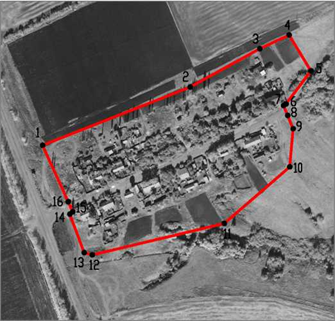 СВЕДЕНИЯ О ГРАНИЦАХ НАСЕЛЕННОГО ПУНКТА                           ХУТОР ГРИШЕВКАГРАФИЧЕСКОЕ ОПИСАНИЕ МЕСТОПОЛОЖЕНИЯ ГРАНИЦ НАСЕЛЕННОГО ПУНКТА, ПЕРЕЧЕНЬ КООРДИНАТ ХАРАКТЕРНЫХ ТОЧЕК ГРАНИЦ НАСЕЛЕННОГО ПУНКТАОПИСАНИЕ МЕСТОПОЛОЖЕНИЯ ГРАНИЦхутор Гришевка Гришевского сельского поселенияПодгоренского муниципального районаВоронежской областинаименование объекта, местоположение границ которого описано(далее - объект)Раздел 1Раздел 3Раздел 4 План границ объекта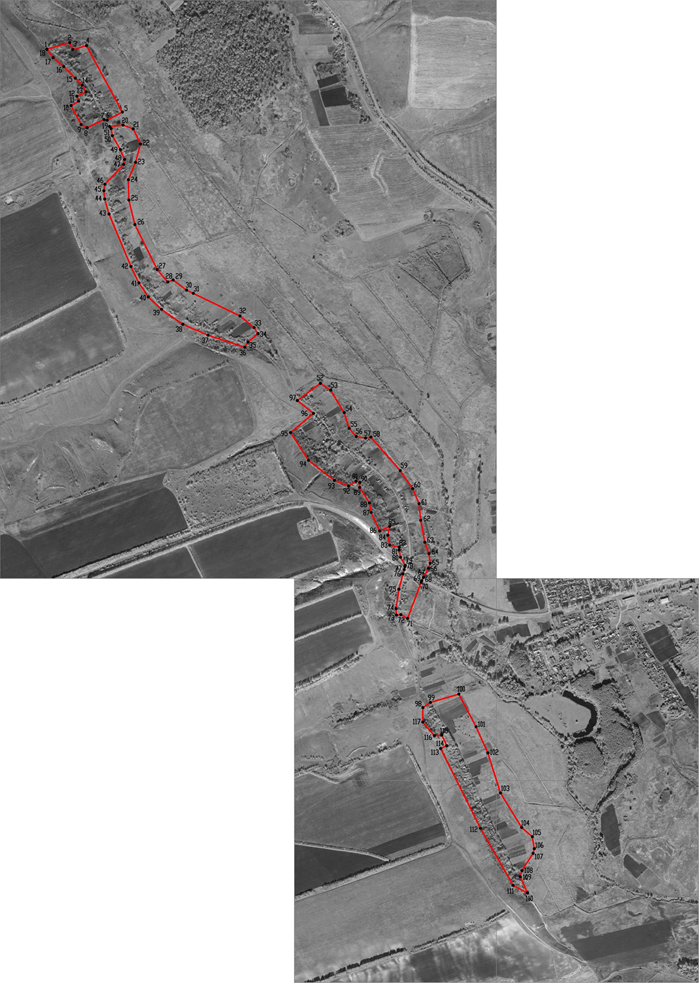 СВЕДЕНИЯ О ГРАНИЦАХ НАСЕЛЕННОГО ПУНКТА                           ХУТОР НОВОАЛЕКСАНДРОВКАГРАФИЧЕСКОЕ ОПИСАНИЕ МЕСТОПОЛОЖЕНИЯ ГРАНИЦ НАСЕЛЕННОГО ПУНКТА, ПЕРЕЧЕНЬ КООРДИНАТ ХАРАКТЕРНЫХ ТОЧЕК ГРАНИЦ НАСЕЛЕННОГО ПУНКТАОПИСАНИЕ МЕСТОПОЛОЖЕНИЯ ГРАНИЦхутор Новоалександровка Гришевского сельского поселенияПодгоренского муниципального районаВоронежской областинаименование объекта, местоположение границ которого описано(далее - объект)Раздел 1Раздел 2Раздел 3Раздел 4 План границ объекта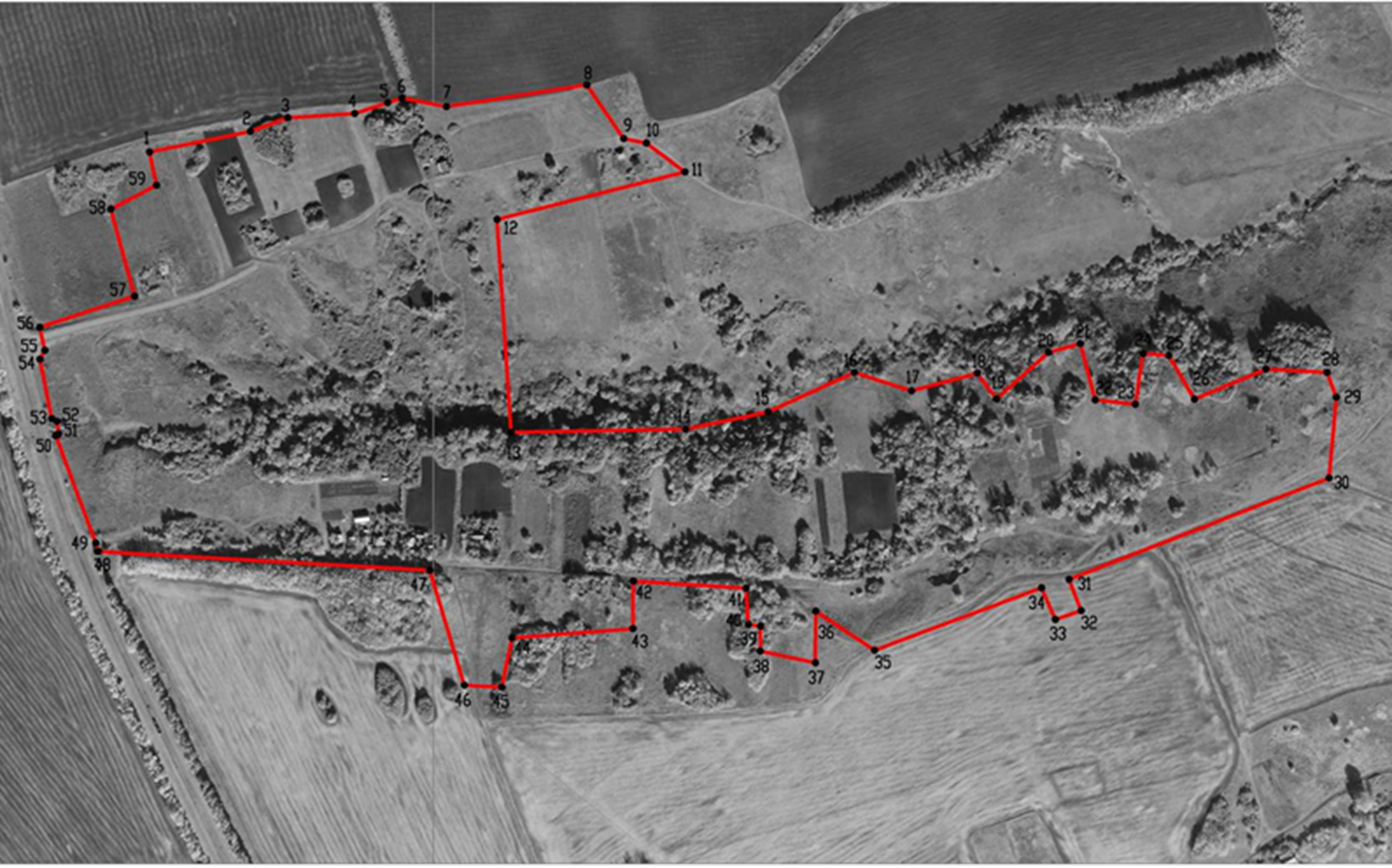 Приложение № 1к решению Совета народных депутатовГришевского сельского поселенияПодгоренского муниципального района Воронежской области                                                                                                                от 02 сентября 2022 г.   № 18     Сведения об объектеСведения об объектеСведения об объекте№п/пХарактеристики объектаОписание характеристик1231Местоположение объектаВоронежская область, Подгоренский муниципальный район, Гришевское сельское поселение, посёлок Кошарное2Площадь объекта ±величина погрешности определенияплощади (Р ± Дельта Р)56979+/-835 м23Иные характеристики объекта-Сведения о местоположении границ объектаСведения о местоположении границ объектаСведения о местоположении границ объектаСведения о местоположении границ объектаСведения о местоположении границ объектаСведения о местоположении границ объекта1. Система координат: МСК - 36, зона 11. Система координат: МСК - 36, зона 11. Система координат: МСК - 36, зона 11. Система координат: МСК - 36, зона 11. Система координат: МСК - 36, зона 11. Система координат: МСК - 36, зона 12. Сведения о характерных точках границ объекта2. Сведения о характерных точках границ объекта2. Сведения о характерных точках границ объекта2. Сведения о характерных точках границ объекта2. Сведения о характерных точках границ объекта2. Сведения о характерных точках границ объектаОбозначение характерных точек границКоординаты, мКоординаты, мМетод определения координат характерной точкиСредняя квадратическая погрешность положения характерной точки (М1), мОписание обозначения точки на местности (при наличии)Обозначение характерных точек границXУМетод определения координат характерной точкиСредняя квадратическая погрешность положения характерной точки (М1), мОписание обозначения точки на местности (при наличии)1234561379369.651314611.11Картометрический1.00-2379447.471314807.43Картометрический1.00-3379498.571314899.95Картометрический1.00-4379516.961314938.99Картометрический1.00-5379468.971314968.02Картометрический1.00-6379424.831314935.04Аналитический0.50-7379422.751314931.50Аналитический0.50-8379409.491314937.02Аналитический0.50-9379391.771314944.39Картометрический1.00-10379340.891314939.94Картометрический1.00-11379265.331314852.93Картометрический1.00-12379223.351314677.38Картометрический1.00-13379226.171314666.50Картометрический1.00-14379277.631314647.38Картометрический1.00-15379280.821314651.35Аналитический0.20-16379294.301314645.24Аналитический0.20-1379369.651314611.11Картометрический1.00-3. Сведения о характерных точках части (частей) границы объекта3. Сведения о характерных точках части (частей) границы объекта3. Сведения о характерных точках части (частей) границы объекта3. Сведения о характерных точках части (частей) границы объекта3. Сведения о характерных точках части (частей) границы объекта3. Сведения о характерных точках части (частей) границы объектаОбозначение характерных точек части границыКоординаты, мКоординаты, мМетод определения координат характерной точкиСредняя квадратическая погрешность положения характерной точки (М1), мОписание обозначения точки на местности (при наличии)Обозначение характерных точек части границыXУМетод определения координат характерной точкиСредняя квадратическая погрешность положения характерной точки (М1), мОписание обозначения точки на местности (при наличии)123456Часть №Часть №Часть №Часть №Часть №Часть №------Сведения о местоположении измененных (уточненных) границ объектаСведения о местоположении измененных (уточненных) границ объектаСведения о местоположении измененных (уточненных) границ объектаСведения о местоположении измененных (уточненных) границ объектаСведения о местоположении измененных (уточненных) границ объектаСведения о местоположении измененных (уточненных) границ объектаСведения о местоположении измененных (уточненных) границ объектаСведения о местоположении измененных (уточненных) границ объекта1. Система координат: -1. Система координат: -1. Система координат: -1. Система координат: -1. Система координат: -1. Система координат: -1. Система координат: -1. Система координат: -2. Сведения о характерных точках границ объекта2. Сведения о характерных точках границ объекта2. Сведения о характерных точках границ объекта2. Сведения о характерных точках границ объекта2. Сведения о характерных точках границ объекта2. Сведения о характерных точках границ объекта2. Сведения о характерных точках границ объекта2. Сведения о характерных точках границ объектаОбозначение характерных точек границСуществующиекоординаты,мСуществующиекоординаты,мИзмененные(уточненные)координаты,мИзмененные(уточненные)координаты,мМетодопределениякоординатхарактернойточкиСредняя квадратическая погрешность положения характерной точки (М1), мОписание обозначения точки на местности (при наличии)Обозначение характерных точек границXУXУМетодопределениякоординатхарактернойточкиСредняя квадратическая погрешность положения характерной точки (М1), мОписание обозначения точки на местности (при наличии)12345678--------3. Сведения о характерных точках части (частей) границы объекта3. Сведения о характерных точках части (частей) границы объекта3. Сведения о характерных точках части (частей) границы объекта3. Сведения о характерных точках части (частей) границы объекта3. Сведения о характерных точках части (частей) границы объекта3. Сведения о характерных точках части (частей) границы объекта3. Сведения о характерных точках части (частей) границы объекта3. Сведения о характерных точках части (частей) границы объектаЧасть №Часть №Часть №Часть №Часть №Часть №Часть №Часть №--------Приложение № 2к решению Совета народных депутатовГришевского сельского поселенияПодгоренского муниципального района Воронежской области                                                                                                                от 02 сентября 2022 г.   № 18     Сведения об объектеСведения об объектеСведения об объекте№п/пХарактеристики объектаОписание характеристик1231Местоположение объектаВоронежская область, Подгоренский муниципальный район, Гришевское сельское поселение, хутор Гришевка2Площадь объекта ±величина погрешности определенияплощади (Р ± Дельта Р)651561+/-14126 м23Иные характеристики объекта-Сведения о местоположении границ объектаСведения о местоположении границ объектаСведения о местоположении границ объектаСведения о местоположении границ объектаСведения о местоположении границ объектаСведения о местоположении границ объекта1. Система координат: МСК - 36, зона 11. Система координат: МСК - 36, зона 11. Система координат: МСК - 36, зона 11. Система координат: МСК - 36, зона 11. Система координат: МСК - 36, зона 11. Система координат: МСК - 36, зона 12. Сведения о характерных точках границ объекта2. Сведения о характерных точках границ объекта2. Сведения о характерных точках границ объекта2. Сведения о характерных точках границ объекта2. Сведения о характерных точках границ объекта2. Сведения о характерных точках границ объектаОбозначение характерных точек границКоординаты, мКоординаты, мМетод определения координат характерной точкиСредняя квадратическая погрешность положения характерной точки (М1), мОписание обозначения точки на местности (при наличии)Обозначение характерных точек границXУМетод определения координат характерной точкиСредняя квадратическая погрешность положения характерной точки (М1), мОписание обозначения точки на местности (при наличии)1234561380618.511321775.78Аналитический0.30-2380651.021321888.96Аналитический0.30-3380617.071321903.71Аналитический0.30-4380635.961321971.62Аналитический0.30-5380307.841322149.07Аналитический0.30-6380266.801322073.68Картометрический5.00-7380270.751322058.38Картометрический5.00-8380230.381321975.24Картометрический5.00-9380245.911321945.34Картометрический5.00-10380339.701321895.51Картометрический5.00-11380361.491321932.40Картометрический5.00-12380385.851321923.52Картометрический5.00-13380406.971321969.73Картометрический5.00-14380440.441321950.55Картометрический5.00-15380475.041321916.29Аналитический2.50-16380532.651321859.26Аналитический2.50-17380576.521321806.88Аналитический2.50-18380617.391321775.71Аналитический2.50-1380618.511321775.78Аналитический0.30-19380236.061322085.71Картометрический5.00-20380242.851322152.82Картометрический5.00-21380224.291322202.23Аналитический2.50-22380149.711322239.04Аналитический2.50-23380058.811322214.32Аналитический2.50-24379972.781322178.52Аналитический2.50-25379872.231322181.05Аналитический2.50-26379751.021322211.02Аналитический2.50-27379528.121322321.44Аналитический2.50-28379466.491322373.27Аналитический2.50-29379476.271322400.20Аналитический2.50-30379426.731322466.22Аналитический2.50-31379410.471322499.84Аналитический2.50-32379298.731322730.82Картометрический5.00-33379241.641322800.35Картометрический5.00-12345634379210.701322819.50Картометрический5.00-35379169.241322770.24Картометрический5.00-36379143.601322754.59Картометрический5.00-37379203.751322572.40Картометрический5.00-38379257.321322447.89Картометрический5.00-39379331.521322342.51Картометрический5.00-40379392.911322277.14Картометрический5.00-41379462.251322231.10Картометрический5.00-42379543.551322191.64Картометрический5.00-43379802.841322083.16Картометрический5.00-44379877.701322061.58Картометрический5.00-45379918.201322057.52Картометрический5.00-46379950.421322062.90Картометрический5.00-47380048.451322155.23Картометрический5.00-48380073.051322159.90Картометрический5.00-49380121.721322139.61Картометрический5.00-50380190.331322099.52Картометрический5.00-51380225.741322093.84Картометрический5.00-19380236.061322085.71Картометрический5.00-52378965.151323128.40Картометрический5.00-53378931.391323178.92Картометрический5.00-54378820.151323245.98Картометрический5.00-55378742.821323270.98Картометрический5.00-56378702.011323305.53Картометрический5.00-57378694.381323351.38Картометрический5.00-58378699.091323378.39Картометрический5.00-59378533.451323523.40Картометрический5.00-60378444.091323585.01Картометрический5.00-61378370.261323616.73Картометрический5.00-62378287.561323624.89Картометрический5.00-63378178.871323645.34Картометрический5.00-64378122.591323665.76Картометрический5.00-65378074.511323671.64Картометрический5.00-66378050.691323663.58Картометрический5.00-67378007.701323640.02Аналитический0.20-68378004.311323638.16Аналитический0.20-69377989.221323629.90Аналитический0.20-70377980.801323626.77Аналитический0.20-71377801.981323560.23Картометрический1.00-72377820.831323526.89Картометрический1.00-73377818.751323504.91Картометрический1.00-74377850.831323502.68Картометрический1.00-75377946.621323517.16Картометрический1.00-76378022.851323537.21Аналитический0.20-77378043.451323542.63Аналитический0.20-78378057.921323546.54Аналитический0.20-79378064.131323548.22Аналитический0.20-12345680378104.851323524.67Картометрический5.00-81378140.221323517.30Картометрический5.00-82378154.621323518.75Картометрический5.00-83378164.761323471.17Картометрический5.00-84378213.631323461.88Картометрический5.00-85378257.761323471.30Картометрический5.00-86378234.891323421.74Картометрический5.00-87378327.131323379.55Картометрический5.00-88378373.481323371.15Картометрический5.00-89378449.541323322.47Картометрический5.00-90378474.911323322.89Картометрический5.00-91378481.351323305.00Картометрический5.00-92378457.021323268.16Картометрический5.00-93378484.511323198.27Картометрический5.00-94378584.511323069.60Картометрический5.00-95378721.571322980.94Картометрический5.00-96378816.591323094.49Картометрический5.00-97378880.261323014.69Картометрический5.00-52378965.151323128.40Картометрический5.00-98377361.181323635.35Картометрический1.00-99377386.371323673.03Картометрический1.00-100377427.781323813.72Картометрический1.00-101377266.131323898.55Картометрический1.00-102377136.981323956.60Картометрический1.00-103376938.581324019.19Картометрический1.00-104376767.971324124.16Картометрический1.00-105376721.981324176.92Картометрический1.00-106376662.911324186.63Картометрический1.00-107376640.061324180.86Картометрический1.00-108376554.371324125.53Картометрический1.00-109376523.901324117.27Картометрический1.00-110376443.881324152.53Картометрический1.00-111376481.431324081.98Картометрический1.00-112376763.501323920.53Картометрический1.00-113377158.161323723.42Картометрический1.00-114377172.231323753.66Картометрический1.00-115377225.051323729.07Картометрический1.00-116377221.871323692.72Картометрический1.00-117377289.311323634.86Картометрический1.00-98377361.181323635.35Картометрический1.00-3. Сведения о характерных точках части (частей) границы объекта3. Сведения о характерных точках части (частей) границы объекта3. Сведения о характерных точках части (частей) границы объекта3. Сведения о характерных точках части (частей) границы объекта3. Сведения о характерных точках части (частей) границы объекта3. Сведения о характерных точках части (частей) границы объектаОбозначение характерных точек части границыКоординаты, мКоординаты, мМетод определения координат характерной точкиСредняя квадратическая погрешность положения характерной точки (М1), мОписание обозначения точки на местности (при наличии)Обозначение характерных точек части границыXУМетод определения координат характерной точкиСредняя квадратическая погрешность положения характерной точки (М1), мОписание обозначения точки на местности (при наличии)123456Часть №Часть №Часть №Часть №Часть №Часть №------Сведения о местоположении измененных (уточненных) границ объектаСведения о местоположении измененных (уточненных) границ объектаСведения о местоположении измененных (уточненных) границ объектаСведения о местоположении измененных (уточненных) границ объектаСведения о местоположении измененных (уточненных) границ объектаСведения о местоположении измененных (уточненных) границ объектаСведения о местоположении измененных (уточненных) границ объектаСведения о местоположении измененных (уточненных) границ объекта1. Система координат: -1. Система координат: -1. Система координат: -1. Система координат: -1. Система координат: -1. Система координат: -1. Система координат: -1. Система координат: -2. Сведения о характерных точках границ объекта2. Сведения о характерных точках границ объекта2. Сведения о характерных точках границ объекта2. Сведения о характерных точках границ объекта2. Сведения о характерных точках границ объекта2. Сведения о характерных точках границ объекта2. Сведения о характерных точках границ объекта2. Сведения о характерных точках границ объектаОбозначение характерных точек границСуществующиекоординаты,мСуществующиекоординаты,мИзмененные(уточненные)координаты,мИзмененные(уточненные)координаты,мМетодопределениякоординатхарактернойточкиСредняя квадратическая погрешность положения характерной точки (М1), мОписание обозначения точки на местности (при наличии)Обозначение характерных точек границXУXУМетодопределениякоординатхарактернойточкиСредняя квадратическая погрешность положения характерной точки (М1), мОписание обозначения точки на местности (при наличии)12345678--------3. Сведения о характерных точках части (частей) границы объекта3. Сведения о характерных точках части (частей) границы объекта3. Сведения о характерных точках части (частей) границы объекта3. Сведения о характерных точках части (частей) границы объекта3. Сведения о характерных точках части (частей) границы объекта3. Сведения о характерных точках части (частей) границы объекта3. Сведения о характерных точках части (частей) границы объекта3. Сведения о характерных точках части (частей) границы объектаЧасть №Часть №Часть №Часть №Часть №Часть №Часть №Часть №--------Приложение № 3к решению Совета народных депутатовГришевского сельского поселенияПодгоренского муниципального района Воронежской области                                                                                                                от 02 сентября 2022 г.   № 18     Сведения об объектеСведения об объектеСведения об объекте№п/пХарактеристики объектаОписание характеристик1231Местоположение объектаВоронежская область, Подгоренский муниципальный район, Гришевское сельское поселение, хутор Новоалександровка2Площадь объекта ±величина погрешности определенияплощади (Р ± Дельта Р)377206+/-2150 м23Иные характеристики объекта-Сведения о местоположении границ объектаСведения о местоположении границ объектаСведения о местоположении границ объектаСведения о местоположении границ объектаСведения о местоположении границ объектаСведения о местоположении границ объекта1. Система координат: МСК - 36, зона 11. Система координат: МСК - 36, зона 11. Система координат: МСК - 36, зона 11. Система координат: МСК - 36, зона 11. Система координат: МСК - 36, зона 11. Система координат: МСК - 36, зона 12. Сведения о характерных точках границ объекта2. Сведения о характерных точках границ объекта2. Сведения о характерных точках границ объекта2. Сведения о характерных точках границ объекта2. Сведения о характерных точках границ объекта2. Сведения о характерных точках границ объектаОбозначение характерных точек границКоординаты, мКоординаты, мМетод определения координат характерной точкиСредняя квадратическая погрешность положения характерной точки (М1), мОписание обозначения точки на местности (при наличии)Обозначение характерных точек границXУМетод определения координат характерной точкиСредняя квадратическая погрешность положения характерной точки (М1), мОписание обозначения точки на местности (при наличии)1234561385847.681310711.71Картометрический1.00-2385868.621310813.94Картометрический1.00-3385882.521310852.12Картометрический1.00-4385886.751310919.84Картометрический1.00-5385897.831310953.48Картометрический1.00-6385902.591310967.94Картометрический1.00-7385893.851311012.94Картометрический1.00-8385916.081311155.45Картометрический1.00-9385861.361311192.85Картометрический1.00-10385856.731311215.79Картометрический1.00-11385827.531311254.91Картометрический1.00-12385779.101311064.27Картометрический1.00-13385562.421311078.67Картометрический1.00-14385565.801311255.66Картометрический1.00-15385583.091311339.30Картометрический1.00-16385623.301311426.89Картометрический1.00-17385604.651311484.72Картометрический1.00-18385622.541311551.41Картометрический1.00-19385596.571311571.22Картометрический1.00-20385643.901311623.99Картометрический1.00-21385652.831311656.07Картометрический1.00-22385595.451311671.19Картометрический1.00-23385590.951311711.90Картометрический1.00-24385642.731311719.72Картометрический1.00-25385640.561311746.01Картометрический1.00-26385596.051311771.98Картометрический1.00-27385626.731311844.44Картометрический1.00-28385623.381311906.31Картометрический1.00-29385598.101311915.95Картометрический1.00-30385515.841311908.50Аналитический0.30-31385412.981311644.68Аналитический0.30-32385380.971311656.94Аналитический0.30-33385372.131311630.80Аналитический0.30-34385404.111311616.84Аналитический0.30-35385340.711311447.38Аналитический0.30-12345636385380.511311387.59Картометрический1.00-37385328.001311387.40Картометрический1.00-38385339.901311331.35Картометрический1.00-39385365.311311331.88Картометрический1.00-40385366.831311319.15Картометрический1.00-41385404.061311316.99Картометрический1.00-42385410.901311202.55Картометрический1.00-43385362.621311202.31Картометрический1.00-44385353.241311079.61Картометрический1.00-45385303.121311069.23Картометрический1.00-46385305.121311031.09Картометрический1.00-47385421.991310996.29Аналитический0.30-48385441.131310660.06Аналитический0.30-49385449.821310657.14Аналитический0.30-50385558.961310616.74Аналитический0.30-51385561.051310619.57Аналитический0.30-52385573.561310617.75Аналитический0.30-53385576.291310612.54Аналитический0.30-54385636.671310600.60Аналитический0.30-55385645.991310605.40Аналитический0.30-56385669.291310600.40Аналитический0.30-57385700.941310696.61Картометрический1.00-58385789.531310672.63Картометрический1.00-59385813.911310718.91Картометрический1.00-1385847.681310711.71Картометрический1.00-3. Сведения о характерных точках части (частей) границы объекта3. Сведения о характерных точках части (частей) границы объекта3. Сведения о характерных точках части (частей) границы объекта3. Сведения о характерных точках части (частей) границы объекта3. Сведения о характерных точках части (частей) границы объекта3. Сведения о характерных точках части (частей) границы объектаОбозначение характерных точек части границыКоординаты, мКоординаты, мМетод определения координат характерной точкиСредняя квадратическая погрешность положения характерной точки (М1), мОписание обозначения точки на местности (при наличии)Обозначение характерных точек части границыXУМетод определения координат характерной точкиСредняя квадратическая погрешность положения характерной точки (М1), мОписание обозначения точки на местности (при наличии)123456Часть №Часть №Часть №Часть №Часть №Часть №------Сведения о местоположении измененных (уточненных) границ объектаСведения о местоположении измененных (уточненных) границ объектаСведения о местоположении измененных (уточненных) границ объектаСведения о местоположении измененных (уточненных) границ объектаСведения о местоположении измененных (уточненных) границ объектаСведения о местоположении измененных (уточненных) границ объектаСведения о местоположении измененных (уточненных) границ объектаСведения о местоположении измененных (уточненных) границ объекта1. Система координат: -1. Система координат: -1. Система координат: -1. Система координат: -1. Система координат: -1. Система координат: -1. Система координат: -1. Система координат: -2. Сведения о характерных точках границ объекта2. Сведения о характерных точках границ объекта2. Сведения о характерных точках границ объекта2. Сведения о характерных точках границ объекта2. Сведения о характерных точках границ объекта2. Сведения о характерных точках границ объекта2. Сведения о характерных точках границ объекта2. Сведения о характерных точках границ объектаОбозначение характерных точек границСуществующиекоординаты,мСуществующиекоординаты,мИзмененные(уточненные)координаты,мИзмененные(уточненные)координаты,мМетодопределениякоординатхарактернойточкиСредняя квадратическая погрешность положения характерной точки (М1), мОписание обозначения точки на местности (при наличии)Обозначение характерных точек границXУXУМетодопределениякоординатхарактернойточкиСредняя квадратическая погрешность положения характерной точки (М1), мОписание обозначения точки на местности (при наличии)12345678--------3. Сведения о характерных точках части (частей) границы объекта3. Сведения о характерных точках части (частей) границы объекта3. Сведения о характерных точках части (частей) границы объекта3. Сведения о характерных точках части (частей) границы объекта3. Сведения о характерных точках части (частей) границы объекта3. Сведения о характерных точках части (частей) границы объекта3. Сведения о характерных точках части (частей) границы объекта3. Сведения о характерных точках части (частей) границы объектаЧасть №Часть №Часть №Часть №Часть №Часть №Часть №Часть №--------